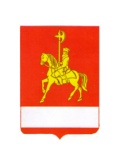 АДМИНИСТРАЦИЯ КАРАТУЗСКОГО РАЙОНАПОСТАНОВЛЕНИЕ	04.06.2020                             с. Каратузское                                       № 480-пОб утверждении административного регламента по  исполнению муниципальной услуги «Предоставление земельных участков, находящихся в государственной собственности или муниципальной собственности района, в аренду без проведения торгов» В соответствии с Федеральным законом от 27.07.2010 № 210-ФЗ "Об организации предоставления государственных и муниципальных услуг", Постановлением администрации Каратузского района от 03.06.2019 № 488-п «Об утверждении Порядка разработки и утверждения административных регламентов предоставления муниципальных услуг», руководствуясь Уставом муниципального образования «Каратузский район»:1. Утвердить административный регламент исполнения муниципальной услуги «Предоставление земельных участков, находящихся в государственной собственности или муниципальной собственности района, в аренду без проведения торгов». 2. Опубликовать постановление на официальном сайте администрации Каратузского района с адресом в информационно-телекоммуникационной сети Интернет - http://karatuzraion.ru3. Контроль за исполнением настоящего постановления возложить на начальника отдела земельных и имущественных отношений администрации Каратузского района О.А. Назарову.     4. Постановление вступает в силу в день, следующий за днём его официального   опубликования в    периодическом  печатном издании «Вести муниципального образования «Каратузский район».Глава района                                                                                            К.А. ТюнинПриложение                                                                                     к постановлению                                                                             администрации Каратузского                                                                                     района  от 04.06.2020 № 480-пАдминистративный регламентпо  исполнению муниципальной услуги «Предоставление земельных участков, находящихся в государственной собственности или муниципальной собственности района, в аренду без проведения торгов»1.Общие положения1.1. Предмет регулирования административного регламента.Административный регламент по предоставлению муниципальной услуги «Предоставление земельных участков, находящихся в государственной собственности или муниципальной собственности района, в аренду без проведения торгов» (далее - Регламент) устанавливает порядок, сроки и последовательность административных процедур (далее - административные процедуры) при предоставлении муниципальной услуги в соответствии с законодательством Российской Федерации (далее -муниципальная услуга).Данный Регламент распространяется на правоотношения по предоставлению:- земельными участками, государственная собственность на которые не разграничена, расположенных на территориях сельских поселений Каратузского  района;- земельными участками, находящимися в муниципальной собственности муниципального образования Каратузский  район.1.2. Предоставление муниципальной услуги осуществляется администрацией Каратузского района (далее - Администрация) через структурное подразделение –  отдел земельных и имущественных отношений администрации Каратузского района (далее - Отдел).1.3. Получателями муниципальной услуги являются физические и юридические лица (далее - Заявитель). От имени Заявителя может выступать уполномоченный представитель, действующий на основании доверенности, оформленной в соответствии с законодательством Российской Федерации.1.4. Договор аренды земельного участка, находящегося в государственной или муниципальной собственности, заключается без проведения торгов в случае предоставления:1) земельного участка юридическим лицам в соответствии с указом или распоряжением Президента Российской Федерации;2) земельного участка юридическим лицам в соответствии с распоряжением Правительства Российской Федерации для размещения объектов социально-культурного назначения, реализации масштабных инвестиционных проектов при условии соответствия указанных объектов, инвестиционных проектов критериям, установленным Правительством Российской Федерации;3) земельного участка юридическим лицам в соответствии с распоряжением губернатора Красноярского края для размещения объектов социально-культурного и коммунально-бытового назначения, реализации масштабных инвестиционных проектов при условии соответствия указанных объектов, инвестиционных проектов критериям, установленным Законом Красноярского края от 04.12.2008 № 7-2542 «О регулировании земельных отношений в Красноярском крае»;4) земельного участка для выполнения международных обязательств Российской Федерации, а также юридическим лицам для размещения объектов, предназначенных для обеспечения электро-, тепло-, газо- и водоснабжения, водоотведения, связи, нефтепроводов, объектов федерального, регионального или местного значения;5) земельного участка, образованного из земельного участка, находящегося в государственной или муниципальной собственности, в том числе предоставленного для комплексного освоения территории, лицу, с которым был заключен договор аренды такого земельного участка, если иное не предусмотрено подпунктами 6 и 8 настоящего пункта;6) земельного участка, образованного из земельного участка, предоставленного некоммерческой организации, созданной гражданами, для комплексного освоения территории в целях индивидуального жилищного строительства, за исключением земельных участков, отнесенных к имуществу общего пользования, членам данной некоммерческой организации или, если это предусмотрено решением общего собрания членов данной некоммерческой организации, данной некоммерческой организации;7) земельного участка, образованного из земельного участка, предоставленного некоммерческой организации, созданной гражданами, для ведения садоводства, огородничества, дачного хозяйства, за исключением земельных участков, отнесенных к имуществу общего пользования, членам данной некоммерческой организации;8) земельного участка, образованного в результате раздела ограниченного в обороте земельного участка, предоставленного некоммерческой организации, созданной гражданами, для ведения садоводства, огородничества, дачного хозяйства или для комплексного освоения территории в целях индивидуального жилищного строительства и отнесенного к имуществу общего пользования, данной некоммерческой организации;9) земельного участка, на котором расположены здания, сооружения, собственникам зданий, сооружений, помещений в них и (или) лицам, которым эти объекты недвижимости предоставлены на праве хозяйственного ведения или в случаях, предусмотренных статьей 39.20 Земельного Кодекса РФ, на праве оперативного управления;10) земельного участка, на котором расположены объекты незавершенного строительства, однократно для завершения их строительства собственникам объектов незавершенного строительства в случаях:
- собственнику объекта незавершенного строительства, право собственности на который приобретено по результатам публичных торгов по продаже этого объекта, изъятого у предыдущего собственника в связи с прекращением действия договора аренды земельного участка, находящегося в государственной или муниципальной собственности;- собственнику объекта незавершенного строительства, в случае, если уполномоченным органом в течение шести месяцев со дня истечения срока действия ранее заключенного договора аренды земельного участка, на котором расположен этот объект, в суд не заявлено требование об изъятии этого объекта путем продажи с публичных торгов либо судом отказано в удовлетворении данного требования или этот объект не был продан с публичных торгов по причине отсутствия лиц, участвовавших в торгах. Предоставление земельного участка в аренду без аукциона в соответствии с настоящим подпунктом допускается при условии, что такой земельный участок не предоставлялся для завершения строительства этого объекта ни одному из предыдущих собственников этого объекта.11) земельного участка, находящегося в постоянном (бессрочном) пользовании юридических лиц, этим землепользователям, за исключением юридических лиц, указанных в пункте 2 статьи 39.9Земельного кодекса РФ;12) земельного участка крестьянскому (фермерскому) хозяйству или сельскохозяйственной организации в из земель, находящихся в муниципальной собственности и выделенных в счет земельных долей, в порядке установленным Федеральным законом «Об обороте земель сельскохозяйственного назначения»;13) земельного участка, образованного в границах застроенной территории, лицу, с которым заключен договор о развитии застроенной территории;13.1) земельного участка для освоения территории в целях строительства жилья экономического класса или для комплексного освоения территории в целях строительства жилья экономического класса юридическому лицу, заключившему договор об освоении территории в целях строительства жилья экономического класса или договор о комплексном освоении территории в целях строительства жилья экономического класса;13.2) земельного участка, изъятого для муниципальных нужд в целях комплексного развития территории у физического или юридического лица, которому такой земельный участок был предоставлен на праве безвозмездного пользования, аренды, лицу, заключившему договор о комплексном развитии территории по инициативе органа местного самоуправления по результатам аукциона на право заключения данного договора в соответствии с Градостроительным кодексом РФ;13.3) земельного участка для строительства объектов коммунальной, транспортной, социальной инфраструктур лицу, заключившему договор о комплексном развитии территории в соответствии с Градостроительным кодексом РФ;14) земельного участка гражданам, имеющим право на первоочередное или внеочередное приобретение земельных участков в соответствии с федеральными законами, законами субъектов Российской Федерации;15) земельного участка гражданам для индивидуального жилищного строительства, ведения личного подсобного хозяйства в границах населенного пункта, садоводства, дачного хозяйства, гражданам и крестьянским (фермерским) хозяйствам для осуществления крестьянским (фермерским) хозяйством его деятельности в соответствии со статьей 39.18Земельного кодекса РФ;16) земельного участка взамен земельного участка, предоставленного гражданину или юридическому лицу на праве аренды и изымаемого для государственных или муниципальных нужд;17) земельного участка религиозным организациям, казачьим обществам, внесенным в государственный реестр казачьих обществ в Российской Федерации (далее - казачьи общества), для осуществления сельскохозяйственного производства, сохранения и развития традиционного образа жизни и хозяйствования казачьих обществ;18) земельного участка лицу, которое в соответствии с Земельным кодексом РФ имеет право на приобретение в собственность земельного участка, находящегося в государственной или муниципальной собственности, без проведения торгов, в том числе бесплатно, если такой земельный участок зарезервирован для государственных или муниципальных нужд либо ограничен в обороте;19) земельного участка гражданину для сенокошения, выпаса сельскохозяйственных животных, ведения огородничества или земельного участка, расположенного за границами населенного пункта, гражданину для ведения личного подсобного хозяйства;20) земельного участка, необходимого для проведения работ, связанных с пользованием недрами, недропользователю;21) земельного участка, расположенного в границах особой экономической зоны или на прилегающей к ней территории, резиденту особой экономической зоны или управляющей компании в случае привлечения ее в порядке, установленном законодательством Российской Федерации об особых экономических зонах, для выполнения функций по созданию за счет средств федерального бюджета, бюджета субъекта Российской Федерации, местного бюджета, внебюджетных источников финансирования объектов недвижимости в границах особой экономической зоны и на прилегающей к ней территории и по управлению этими и ранее созданными объектами недвижимости;22) земельного участка, расположенного в границах особой экономической зоны или на прилегающей к ней территории, для строительства объектов инфраструктуры этой зоны лицу, с которым уполномоченным Правительством Российской Федерации федеральным органом исполнительной власти заключено соглашение о взаимодействии в сфере развития инфраструктуры особой экономической зоны;23) земельного участка, необходимого для осуществления деятельности, предусмотренной концессионным соглашением, соглашением о государственно-частном партнерстве, соглашением о муниципально-частном партнерстве, лицу, с которым заключены указанные соглашения;23.1) земельного участка для освоения территории в целях строительства и эксплуатации наемного дома коммерческого использования или для освоения территории в целях строительства и эксплуатации наемного дома социального использования лицу, заключившему договор об освоении территории в целях строительства и эксплуатации наемного дома коммерческого использования или договор об освоении территории в целях строительства и эксплуатации наемного дома социального использования, и в случаях, предусмотренных законом субъекта Российской Федерации, некоммерческой организации, созданной субъектом Российской Федерации или муниципальным образованием для освоения территорий в целях строительства и эксплуатации наемных домов социального использования;23.2) земельного участка, необходимого для осуществления деятельности, предусмотренной специальным инвестиционным контрактом, лицу, с которым заключен специальный инвестиционный контракт;24) земельного участка, необходимого для осуществления видов деятельности в сфере охотничьего хозяйства, лицу, с которым заключено охотхозяйственное соглашение;25) земельного участка для размещения водохранилищ и (или) гидротехнических сооружений, если размещение этих объектов предусмотрено документами территориального планирования в качестве объектов федерального, регионального или местного значения;26) земельного участка для осуществления деятельности Государственной компании «Российские автомобильные дороги» в границах полос отвода и придорожных полос автомобильных дорог;27) земельного участка для осуществления деятельности открытого акционерного общества «Российские железные дороги» для размещения объектов инфраструктуры железнодорожного транспорта общего пользования;28) земельного участка резиденту зоны территориального развития, включенному в реестр резидентов зоны территориального развития, в границах указанной зоны для реализации инвестиционного проекта в соответствии с инвестиционной декларацией;29) земельного участка лицу, обладающему правом на добычу (вылов) водных биологических ресурсов на основании решения о предоставлении их в пользование, договора о предоставлении рыбопромыслового участка или договора пользования водными биологическими ресурсами, для осуществления деятельности, предусмотренной указанными решением или договорами;30) земельного участка юридическому лицу для размещения ядерных установок, радиационных источников, пунктов хранения ядерных материалов и радиоактивных веществ, пунктов хранения, хранилищ радиоактивных отходов и пунктов захоронения радиоактивных отходов, решения о сооружении и о месте размещения которых приняты Правительством Российской Федерации;31) земельного участка, предназначенного для ведения сельскохозяйственного производства, арендатору, в отношении которого у уполномоченного органа отсутствует информация о выявленных в рамках государственного земельного надзора и неустраненных нарушениях законодательства Российской Федерации при использовании такого земельного участка, при условии, что заявление о заключении нового договора аренды такого земельного участка подано этим арендатором до дня истечения срока действия ранее заключенного договора аренды такого земельного участка;32) земельного участка арендатору (за исключением арендаторов земельных участков, указанных в подпункте 31 настоящего пункта), если этот арендатор имеет право на заключение нового договора аренды такого земельного участка в соответствии с пунктами 3 и 4 статьи 39.6 Земельного кодекса РФ;33) земельного участка в соответствии с Федеральным законом от 24 июля 2008 года № 161-ФЗ «О содействии развитию жилищного строительства».1.5. Порядок информирования о предоставлении муниципальной услуги.1.5.1 Способ информирования о процедуре и о ходе предоставления муниципальной услуги:1)посредством почтового отправления по адресу Администрации или Отдела ;2) посредством личного обращения заявителя в Отдел. 3) по электронной почте Администрации: info@karatuzraion.ru;4) с использованием федеральной государственной информационной системы «Единый портал государственных и муниципальных услуг (функций)» (далее - Единый портал) www.gosuslugi.ru или регионального портала государственных и муниципальных услуг (далее – региональный портал) на сайте www.gosuslugi.krskstate.ru, либо через официальный сайт Администрации http://karatuzraion.ru. 5) через структурное подразделение краевого государственного бюджетного учреждения «Многофункциональный центр представления государственных и муниципальных услуг» в Каратузском  районе (далее – МФЦ);6)посредством телефонной связи;7) посредством информационных (мультимедийных) материалов в информационно-телекоммуникационной сети «Интернет» публикаций в средствах массовой информации, издания информационных материалов (брошюр, буклетов, справочно-информационных карт). Информация о муниципальной услуге также размещается в форме информационных (текстовых) материалов на информационных стендах в местах предоставления муниципальной услуги.1.5.2. Способ подачи  документов, необходимых для  предоставления муниципальной услуги:1) посредством почтового отправления с описью вложения и с уведомлением о вручении по  адресу Администрации: 662850, Красноярский край, Каратузский район, с.Каратузское, улица Советская, д.21.2) по электронной почте Администрации:info@karatuzraion.ru;3) посредством почтового отправления с описью вложения и с уведомлением о вручении по  адресу : 662850, Красноярский край, Каратузский район, с.Каратузское, улица Советская, д.21.4) посредством личного обращения заявителя в Отдел, по  адресу: 662850, Красноярский край, Каратузский район, с.Каратузское, улица Советская, д.21.; 5) по электронной почте отдела zem.karatuz@yandex.ru;6) через Единый портал или региональный портал; 7) через МФЦ.1.5.3. Информация о местонахождении Администрации:Адрес: 662850, Красноярский край, Каратузский район, с.Каратузское, улица Советская, д.21.Почтовый адрес: 662850, Красноярский край, Каратузский район, с.Каратузское, улица Советская, д.21.Адрес электронной почты Администрации: info@karatuzraion.ruГрафик работы: ежедневно с 08.00 до 16.00, перерыв на обед с 12.00 до 13.00. Выходные - суббота, воскресенье.1.5.4. Информация о местонахождении Отдела :Адрес: 662850, Красноярский край, Каратузский район, с.Каратузское, улица Советская, д.21.График работы: ежедневно с 08.00 до 16.00, перерыв на обед с 12.00 до 13.00. Выходные дни - суббота, воскресенье.График приема граждан: с понедельника по пятницу: с 8.00 до 12.00. Телефон\факс: 8 (39137) 2- 23-35Адрес электронной почты Отдела : zem.karatuz@yandex.ruАдрес официального сайта Отдела : http://karatuzraion.ru.1.5.5.Информация о местонахождении МФЦ:Адрес: 662850, Красноярский край, с.Каратузское, ул.Колхозная, д.65.Телефон: 8 (39137) 2-12-99.Адрес электронной почты: отсутствует.График работы: ежедневно с 09.00 до 17.00, без перерыва на обед, выходные - суббота, воскресенье.1.5.6. Предоставление муниципальных услуг в МФЦ осуществляется в соответствии с Федеральным законом от 27.07.2010 № 210-ФЗ «Об организации предоставления государственных и муниципальных услуг», муниципальными правовыми актами по принципу «одного окна», в соответствии с которым предоставление муниципальной услуги осуществляется после однократного обращения Заявителя с соответствующим запросом, а взаимодействие с органами, предоставляющими муниципальные услуги, осуществляется многофункциональным центром без участия Заявителя в соответствии с нормативными правовыми актами и соглашением о взаимодействии.1.5.7. МФЦ в соответствии с соглашением о взаимодействии осуществляет:1) прием и выдачу документов Заявителям по предоставлению муниципальных услуг;2) информирование Заявителей о порядке предоставления муниципальных услуг в многофункциональных центрах, о ходе выполнения запросов о предоставлении муниципальных услуг, а также по иным вопросам, связанным с предоставлением муниципальных услуг;3) взаимодействие с Отделом по вопросам предоставления муниципальных услуг;4) выполнение требований стандарта качества предоставления муниципальных услуг;5) размещение информации о порядке предоставления муниципальных услуг с использованием доступных средств информирования заявителей (информационные стенды, сайт в информационно-коммуникационной сети Интернет);6) доступ Заявителям к единому порталу государственных и муниципальных услуг;7) создание для Заявителей комфортных условий получения муниципальных услуг;8) иные функции, указанные в соглашении о взаимодействии.1.5.8. В случае устного обращения (лично или по телефону) Заявителя (его представителя) специалист Отдела, ответственный за предоставление муниципальной услуги или специалист МФЦ, подробно и в вежливой (корректной) форме информируют обратившихся по интересующим их вопросам.Ответ на телефонный звонок начинается с информации о наименовании органа, в который обратился Заявитель, фамилии, имени, отчестве (последнее -при наличии) и должности специалиста, принявшего телефонный звонок.Устное информирование о порядке предоставления муниципальной услуги должно проводиться с использованием официально-делового стиля речи.Индивидуальное консультирование не должно превышать 15 минут.Время разговора (информирования) по телефону не должно превышать 15 минут.При невозможности специалиста, принявшего звонок, самостоятельно ответить на поставленный вопрос, телефонный звонок должен быть переадресован (переведен) на другое должностное лицо или же обратившемуся лицу должен быть сообщен телефонный номер, по которому можно получить необходимую информацию. Если для подготовки ответа требуется продолжительное время, специалист, осуществляющий устное информирование, может предложить Заявителю направить в Отдел  письменное обращение о предоставлении ему письменного ответа либо назначить другое удобное для Заявителя время для устного информирования. 1.5.9.При консультировании в письменной форме, в том числе электронной, ответ на обращение Заявителя направляется на указанный им почтовый адрес или адрес электронной почты, указанный в заявлении в течение 30 дней со дня регистрации  обращения в Отдел .Письменный ответ на обращение, содержащий фамилию и номер телефона исполнителя, подписывается руководителем Отдел, либо лицом его замещающим.В случае если в обращении о предоставлении письменной информации не указаны фамилия заинтересованного лица, направившего обращение, и почтовый адрес, по которому должен быть направлен ответ, ответ на обращение не дается.1.5.10. Основными требованиями к информированию заинтересованных лиц являются:- достоверность предоставляемой информации;- четкость в изложении информации;- полнота информирования;- наглядность форм предоставления информации;- удобство и доступность получения информации;- оперативность предоставления информации. 1.6. На стенде в местах предоставления муниципальной услуги и в информационно-телекоммуникационной сети «Интернет» размещается следующая информация: - извлечения из законодательных и иных нормативных правовых актов Российской Федерации, в том числе муниципальных правовых актов, содержащих нормы, регулирующие деятельность по предоставлению муниципальной услуги;- место нахождения, справочные телефоны, адреса электронной почты, график работы администрации, Отдела, а также МФЦ;- сведения о способах получения информации о местах нахождения, справочных телефонах, графиках работы, адресах официальных сайтов органов власти и организаций, обращение в которые необходимо для предоставления муниципальной услуги; - процедура получения информации заявителями по вопросам предоставления муниципальной услуги, сведений о ходе предоставления муниципальной услуги;- бланк заявления о предоставлении муниципальной услуги и образец его заполнения;- исчерпывающий перечень документов, необходимых для предоставления муниципальной услуги;- блок-схема предоставления муниципальной услуги;- текст настоящего Регламента с приложениями (извлечения – на информационном стенде; полная версия размещается в информационно-телекоммуникационной сети «Интернет», либо полный текст настоящего Регламента можно получить, обратившись к специалисту Отдела либо к специалисту МФЦ).2. Стандарт предоставления муниципальной услуги2.1. Наименование муниципальной услуги: «Предоставление земельных участков, находящихся в государственной собственности или муниципальной собственности района, в аренду без проведения торгов».2.2.Предоставление муниципальной услуги осуществляется администрацией Каратузского  района через структурное подразделение –  отдел земельных и имущественных отношений  (далее - Отдел). 2.3. Результатом предоставления муниципальной услуги является:- выдача (направление) Заявителю проекта договора аренды земельного участка с предложением его заключения;- выдача (направление) Заявителю мотивированного решения об отказе в предоставлении муниципальной услуги. 2.4. Срок предоставления муниципальной услуги составляет не более чем тридцать дней со дня регистрации заявления.2.5. Правовыми основаниями для предоставления муниципальной услуги являются:Конституция Российской Федерации;Земельный кодекс Российской Федерации;Градостроительный кодекс Российской Федерации;Гражданский кодекс Российской Федерации;Федеральный закон от 25.10.2001 № 137-ФЗ «О введении в действие Земельного кодекса Российской Федерации»;Федеральным законом от 21.07.1997 № 122-ФЗ «О государственной регистрации прав на недвижимое имущество и сделок с ним»;Федеральный закон от 24.07.2007 № 221-ФЗ «О кадастровой деятельности»;Федеральный закон от 06.10.2003 № 131-ФЗ «Об общих принципах организации местного самоуправления в Российской Федерации»;Федеральный закон от 27.07.2010 № 210-ФЗ «Об организации предоставления государственных и муниципальных услуг»;Федеральный закон от 09.02.2009 № 8-ФЗ «Об обеспечении доступа к информации о деятельности государственных органов и органов местного самоуправления»;Федеральный закон от 02.05.2006 № 59-ФЗ «О порядке рассмотрения обращений граждан Российской Федерации»;Федеральный закон от 24.11.1995 № 181-ФЗ «О социальной защите инвалидов в Российской Федерации»;Федеральный закон от 01.12.2014 № 419-ФЗ «О внесении изменений в отдельные законодательные акты Российской Федерации по вопросам социальной защиты инвалидов в связи с ратификацией Конвенции о правах инвалидов»;Федеральный закон от 13.07.2015 № 218-ФЗ «О государственной регистрации недвижимости»;Закон Красноярского края от 04.12.2008 № 7-2542 «О регулировании земельных отношений в Красноярском крае»;Распоряжение Правительства Российской Федерации от 17.12.2009                 № 1993-р «Об утверждении сводного перечня первоочередных государственных и муниципальных услуг»;Приказ Минэкономразвития России от 12.01.2015 № 1 «Об утверждении перечня документов, подтверждающих право заявителя на приобретение земельного участка без проведения торгов»;Устав муниципального образования Каратузский  район;Положение  отдела земельных и имущественных отношений Каратузского  района.2.6. Исчерпывающий перечень документов, необходимых в соответствии с нормативными правовыми актами для предоставления муниципальной услуги.	2.6.1. Документы, которые Заявители или их законные представители должны представить самостоятельно:1) заявление по форме, установленной настоящим Регламентом (приложение №2);2) документы, подтверждающие право заявителя на приобретение земельного участка без проведения торгов предусмотренные пунктом 2.6.4. настоящего Регламента за исключением документов, которые должны быть представлены в уполномоченный орган в порядке межведомственного информационного взаимодействия;3) документ, подтверждающий полномочия представителя заявителя;4) заверенный перевод на русский язык документов о государственной регистрации юридического лица в соответствии с законодательством иностранного государства в случае, если заявителем является иностранное юридическое лицо;5) копия документа, удостоверяющего личность заявителя (заявителей), являющегося физическим лицом, либо личность представителя физического или юридического лица.6) подготовленные некоммерческой организацией, созданной гражданами, списки ее членов в случае, если подано заявление о предварительном согласовании предоставления земельного участка.Предоставление документов, указанных в пункте 2.6.1. не требуется в случае, если указанные документы предоставлялись с заявлением о предварительном согласовании предоставления земельного участка, по итогам рассмотрения которого принято решение о предварительном согласовании предоставления земельного участка.Документы, указанные в пункте 2.6.1. настоящего Регламента, предоставляются в виде копий, заверенных в порядке, предусмотренном законодательством Российской Федерации либо одновременно в виде копий и подлинников таких документов (подлинники документов возвращаются заявителю после сличения их содержания с копиями).В случае если документы, указанные в пункте 2.6.1. Регламента, не предоставлены Заявителем по собственной инициативе, получение указанных документов осуществляется Отделом посредством межведомственного информационного взаимодействия.2.6.2. В заявлении о предоставлении земельного участка в аренду без проведения торгов указываются:1) фамилия, имя, отчество, место жительства Заявителя и реквизиты документа, удостоверяющего личность Заявителя (для гражданина);2) наименование и место нахождения Заявителя (для юридического лица), а также государственный регистрационный номер записи о государственной регистрации юридического лица в едином государственном реестре юридических лиц, идентификационный номер налогоплательщика, за исключением случаев, если заявителем является иностранное юридическое лицо;3) кадастровый номер испрашиваемого земельного участка;4) основание предоставления земельного участка без проведения торгов из числа предусмотренных пунктом 2 статьи 39.6 Земельного кодекса РФ;5) цель использования земельного участка;5) реквизиты  решения  об изъятии земельного участка для государственных или муниципальных нужд в случае, если земельный участок предоставляется взамен земельного участка, изымаемого для государственных или муниципальных нужд;6) цель использования земельного участка;7) реквизиты решения об утверждении документа территориального планирования и (или) проекта планировки территории в случае, если земельный участок предоставляется для размещения объектов, предусмотренных этим документом и (или) этим проектом;8) реквизиты решения о предварительном согласовании предоставления земельного участка в случае, если испрашиваемый земельный участок образовывался или его границы уточнялись на основании данного решения;9) почтовый адрес и (или) адрес электронной почты для связи с Заявителем;10) способ получения результатов рассмотрения заявления;11) перечень прилагаемых документов.Заявление о предоставлении земельного участка в аренду подписывается лично Заявителем либо его представителем.Заявитель указывает предполагаемый срок аренды земельного участка с учетом ограничений, предусмотренных пунктом 8 статьи 39.8 Земельного кодекса РФ.Заявление от имени юридического лица заверяется подписью лица, действующего от имени юридического лица без доверенности, или представителя юридического лица, действующего на основании доверенности, выданной в соответствии с законодательством Российской Федерации (если заявителем является юридическое лицо).2.6.3. Заявление в форме электронного документа подписывается по выбору Заявителя (если Заявителем является индивидуальный предприниматель):- электронной подписью Заявителя (представителя Заявителя);- усиленной квалифицированной электронной подписью Заявителя (представителя Заявителя).Заявление от имени юридического лица заверяется по выбору Заявителя электронной подписью либо усиленной квалифицированной электронной подписью:- лица, действующего от имени юридического лица без доверенности;- представителя юридического лица, действующего на основании доверенности, выданной в соответствии с законодательством Российской Федерации.При подаче заявления в форме электронного документа (формат doc, docx, txt,xls,xlsx, rtf) к нему прилагаются документы, представление которых установлено пунктом 2.6.1 настоящего регламента. Электронные документы (электронные образы документов), прилагаемые к заявлению, в том числе доверенности, направляются в виде файлов в форматах РDF,TIF, должно позволять в полном объеме прочитать текст документа и распознать реквизиты документа.В случае, если направленные электронно заявление и документы не заверены электронной подписью или усиленной квалифицированной электронной подписью, днем обращения за предоставлением муниципальной услуги считается дата личной явки Заявителя в орган местного самоуправления с предоставлением документов в пункте 2.6.1 настоящего Регламента или получением почтового отправления с описью вложения и с уведомлением о вручении.Требовать от Заявителя документы, не предусмотренные пунктом 2.6.1 настоящего Регламента, не допускается.2.6.4.Перечень документов, подтверждающих право заявителя на приобретение земельного участка без проведения торгов:Перечень документов, необходимых для предоставления муниципальной услуги, можно получить у специалиста Отдела, ответственного за предоставление муниципальной услуги. 2.6.5. Межведомственное взаимодействие включает в себя направление исполнителем запросов и получение документов, необходимых для получения заявителем муниципальной услуги. В соответствии со статьей 7.2 Федерального закона от 27 июля 2010 года № 210-ФЗ «Об организации предоставления государственных и муниципальных услуг» срок подготовки и направления ответа на межведомственный запрос о предоставлении документов и информации не может превышать 5 рабочих дней со дня поступления межведомственного запроса. Межведомственное взаимодействие осуществляется в соответствии с действующим законодательством в электронной форме с использованием:- государственной информационной системы Красноярского края «Региональная система межведомственного электронного взаимодействия «Енисей-ГУ»;- факсимильной связи, почтовым отправлением с курьерской доставкой.Направление запроса средствами факсимильной связи осуществляется с последующей досылкой запроса в письменной форме почтовым отправлением с курьерской доставкой. Результатом межведомственного взаимодействия является получение запрашиваемых документов, необходимых для предоставления муниципальной услуги.2.6.6. Запрещается требовать от Заявителя:- представления документов и информации или осуществления действий, представление или осуществление которых не предусмотрено нормативными правовыми актами, регулирующими отношения, возникающие в связи с предоставлением муниципальной услуги;- представления документов и информации, которые в соответствии с нормативными правовыми актами Российской Федерации, нормативными правовыми актами Красноярского края и муниципальными правовыми актами находятся в распоряжении государственных органов, органов местного самоуправления, предоставляющих муниципальную услугу и (или) подведомственных органам местного самоуправления организаций, участвующих в предоставлении муниципальной услуги, за исключением документов, указанных в пункте 6 части 1 статьи 7 Федерального закона от 27.07.2010№ 210-ФЗ «Об организации предоставления государственных и муниципальных услуг». Заявитель может предоставить дополнительную информацию в печатной, электронной или в рукописной форме, контактные телефоны и иную информацию, необходимую для получения муниципальной услуги.2.7. Основанием для отказа в приеме документов, необходимых для предоставления муниципальной услуги, является:-  текст письменного обращения не поддается прочтению,- в письменном обращении не указана фамилия Заявителя и почтовый адрес, по которому должен быть отправлен ответ;- отсутствует подпись Заявителя;- в письменном обращении содержатся нецензурные либо оскорбительные выражения, угрозы жизни, здоровью и имуществу должностного лица, а также членов его семьи;- отсутствие документов, предусмотренных подпунктом 2.6.1 пункта 2.6 настоящего Регламента.2.8. Основанием для отказа в предоставлении муниципальной услуги является наличие хотя бы одного из следующих оснований:1) с заявлением о предоставлении земельного участка обратилось лицо, которое в соответствии с земельным законодательством не имеет права на приобретение земельного участка без проведения торгов;2) указанный в заявлении о предоставлении земельного участка земельный участок предоставлен на праве постоянного (бессрочного) пользования, безвозмездного пользования, пожизненного наследуемого владения или аренды, за исключением случаев, если с заявлением о предоставлении земельного участка обратился обладатель данных прав или подано заявление о предоставлении земельного участка в соответствии с подпунктом 10 пункта 2 статьи 39.10Земельного Кодекса РФ;3) указанный в заявлении о предоставлении земельного участка земельный участок предоставлен некоммерческой организации, созданной гражданами, для ведения огородничества, садоводства, дачного хозяйства или комплексного освоения территории в целях индивидуального жилищного строительства, за исключением случаев обращения с заявлением члена этой некоммерческой организации либо этой некоммерческой организации, если земельный участок относится к имуществу общего пользования;4) на указанном в заявлении о предоставлении земельного участка земельном участке расположены здание, сооружение, объект незавершенного строительства, принадлежащие гражданам или юридическим лицам, за исключением случаев, если сооружение (в том числе сооружение, строительство которого не завершено) размещается на земельном участке на условиях сервитута или на земельном участке размещен объект, предусмотренный пунктом 3 статьи 39.36Земельного кодекса РФ, и это не препятствует использованию земельного участка в соответствии с его разрешенным использованием либо с заявлением о предоставлении земельного участка обратился собственник этих здания, сооружения, помещений в них, этого объекта незавершенного строительства;5) на указанном в заявлении о предоставлении земельного участка земельном участке расположены здание, сооружение, объект незавершенного строительства, находящиеся в государственной или муниципальной собственности, за исключением случаев, если сооружение (в том числе сооружение, строительство которого не завершено) размещается на земельном участке на условиях сервитута или с заявлением о предоставлении земельного участка обратился правообладатель этих здания, сооружения, помещений в них, этого объекта незавершенного строительства;6) указанный в заявлении о предоставлении земельного участка земельный участок является изъятым из оборота или ограниченным в обороте и его предоставление не допускается на праве, указанном в заявлении о предоставлении земельного участка;7)указанный в заявлении о предоставлении земельного участка земельный участок является зарезервированным для государственных или муниципальных нужд в случае, если заявитель обратился с заявлением о предоставлении земельного участка в собственность, постоянное (бессрочное) пользование или с заявлением о предоставлении земельного участка в аренду, безвозмездное пользование на срок, превышающий срок действия решения о резервировании земельного участка, за исключением случая предоставления земельного участка для целей резервирования;8) указанный в заявлении о предоставлении земельного участка земельный участок расположен в границах территории, в отношении которой с другим лицом заключен договор о развитии застроенной территории, за исключением случаев, если с заявлением о предоставлении земельного участка обратился собственник здания, сооружения, помещений в них, объекта незавершенного строительства, расположенных на таком земельном участке, или правообладатель такого земельного участка;9) указанный в заявлении о предоставлении земельного участка земельный участок расположен в границах территории, в отношении которой с другим лицом заключен договор о развитии застроенной территории, или земельный участок образован из земельного участка, в отношении которого с другим лицом заключен договор о комплексном освоении территории, за исключением случаев, если такой земельный участок предназначен для размещения объектов федерального значения, объектов регионального значения или объектов местного значения и с заявлением о предоставлении такого земельного участка обратилось лицо, уполномоченное на строительство указанных объектов;10) указанный в заявлении о предоставлении земельного участка земельный участок образован из земельного участка, в отношении которого заключен договор о комплексном освоении территории или договор о развитии застроенной территории, и в соответствии с утвержденной документацией по планировке территории предназначен для размещения объектов федерального значения, объектов регионального значения или объектов местного значения, за исключением случаев, если с заявлением о предоставлении в аренду  земельного участка обратилось лицо, с которым заключен договор о комплексном освоении территории или договор о развитии застроенной территории, предусматривающие обязательство данного лица по строительству указанных объектов;11) указанный в заявлении о предоставлении земельного участка земельный участок является предметом аукциона, извещение о проведении которого размещено в соответствии с пунктом 19 статьи 39.11Земельного Кодекса РФ;12) в отношении земельного участка, указанного в заявлении о его предоставлении, поступило предусмотренное подпунктом 6 пункта 4 статьи 39.11Земельного кодекса РФ заявление о проведении аукциона по его продаже или аукциона на право заключения договора его аренды при условии, что такой земельный участок образован в соответствии с подпунктом 4 пункта 4 статьи 39.11Земельного кодекса РФ и уполномоченным органом не принято решение об отказе в проведении этого аукциона по основаниям, предусмотренным пунктом 8 статьи 39.11Земельного Кодекса РФ;13) в отношении земельного участка, указанного в заявлении о его предоставлении, опубликовано и размещено в соответствии с подпунктом 1 пункта 1 статьи 39.18Земельного Кодекса РФ извещение о предоставлении земельного участка для индивидуального жилищного строительства, ведения личного подсобного хозяйства, садоводства, дачного хозяйства или осуществления крестьянским (фермерским) хозяйством его деятельности;14)разрешенное использование земельного участка не соответствует целям использования такого земельного участка, указанным в заявлении о предоставлении земельного участка, за исключением случаев размещения линейного объекта в соответствии с утвержденным проектом планировки территории;15)площадь земельного участка, указанного в заявлении о предоставлении земельного участка некоммерческой организации, созданной гражданами, для ведения огородничества, садоводства, превышает предельный размер, установленный в соответствии с федеральным законом;16) указанный в заявлении о предоставлении земельного участка земельный участок в соответствии с утвержденными документами территориального планирования и (или) документацией по планировке территории предназначен для размещения объектов федерального значения, объектов регионального значения или объектов местного значения и с заявлением о предоставлении земельного участка обратилось лицо, не уполномоченное на строительство этих объектов;17) указанный в заявлении о предоставлении земельного участка земельный участок предназначен для размещения здания, сооружения в соответствии с государственной программой Российской Федерации, государственной программой субъекта Российской Федерации и с заявлением о предоставлении земельного участка обратилось лицо, не уполномоченное на строительство этих здания, сооружения;18) предоставление земельного участка на заявленном виде прав не допускается;19)в отношении земельного участка, указанного в заявлении о его предоставлении, не установлен вид разрешенного использования;20) указанный в заявлении о предоставлении земельного участка земельный участок не отнесен к определенной категории земель;21) в отношении земельного участка, указанного в заявлении о его предоставлении, принято решение о предварительном согласовании его предоставления, срок действия которого не истек, и с заявлением о предоставлении земельного участка обратилось иное не указанное в этом решении лицо;22) указанный в заявлении о предоставлении земельного участка земельный участок изъят для государственных или муниципальных нужд и указанная в заявлении цель предоставления такого земельного участка не соответствует целям, для которых такой земельный участок был изъят, за исключением земельных участков, изъятых для государственных или муниципальных нужд в связи с признанием многоквартирного дома, который расположен на таком земельном участке, аварийным и подлежащим сносу или реконструкции;23) указанный в заявлении о предоставлении земельного участка земельный участок изъят для государственных или муниципальных нужд и указанная в заявлении цель предоставления такого земельного участка не соответствует целям, для которых такой земельный участок был изъят, за исключением земельных участков, изъятых для государственных или муниципальных нужд в связи с признанием многоквартирного дома, который расположен на таком земельном участке, аварийным и подлежащим сносу или реконструкции;24) границы земельного участка, указанного в заявлении о его предоставлении, подлежат уточнению в соответствии с Федеральным законом«О государственной регистрации недвижимости»;  25) площадь земельного участка, указанного в заявлении о его предоставлении, превышает его площадь, указанную в схеме расположения земельного участка, проекте межевания территории или в проектной документации лесных участков, в соответствии с которыми такой земельный участок образован, более чем на десять процентов.2.9. Муниципальная услуга предоставляется бесплатно.2.10. Максимальный срок ожидания в очереди при подаче запроса о предоставлении муниципальной услуги составляет не более 15 минут.Максимальный срок ожидания в очереди при получении результата предоставления муниципальной услуги составляет не более 15 минут.2.11.Срок регистрации заявления: заявление регистрируется в день поступления.  2.12. Требования к помещениям, в которых предоставляется муниципальная услуга.2.12.1. Помещения, в которых осуществляется прием граждан, обратившихся за получением муниципальной услуги, должны быть оснащены соответствующими указателями, информационными стендами с образцами заполнения заявления и перечнем документов, необходимых для предоставления услуги. Места для заполнения необходимых документов оборудуются стульями, столами и обеспечиваются бланками заявлений, письменными принадлежностями. На информационном стенде размещается перечень документов, которые Заявитель должен представить для предоставления муниципальной услуги.2.12.2. Рабочее место специалиста Отдела, участвующего в предоставлении муниципальной услуги, оснащается настенной вывеской или настольной табличкой с указанием фамилии, имени, отчества и должности, необходимой офисной техникой.2.12.3. В местах ожидания предоставления муниципальной услуги предусматривается оборудование доступных мест общественного пользования.2.12.4. В местах предоставления муниципальной услуги на видном месте размещаются схемы размещения средств пожаротушения и путей эвакуации посетителей и работников органов, участвующих в предоставлении муниципальной услуги.Места предоставления муниципальной услуги оборудуются средствами пожаротушения и оповещения о возникновении чрезвычайной ситуации.2.13.Требования к помещениям, в которых предоставляется муниципальная услуга, к местам ожидания и приема Заявителей, размещению и оформлению визуальной, текстовой и мультимедийной информации о порядке предоставления муниципальной услуги в части обеспечения доступности для инвалидов указанных объектов в соответствии с законодательством Российской Федерации о социальной защите инвалидов.2.13.1.Возможность самостоятельного передвижения инвалидов по территории объектов, на которых предоставляется услуга, входа в такие объекты и выхода из них, посадки в транспортное средство и высадки из него, в том числе с помощью должностных лиц Отдела, предоставляющих муниципальную услугу.2.13.2. Сопровождение инвалидов, имеющих стойкие расстройства функции зрения и самостоятельного передвижения, и оказание им помощи в помещениях, в которых предоставляется муниципальная услуга.2.13.3. Надлежащее размещение оборудования и носителей информации, необходимых для обеспечения беспрепятственного доступа инвалидов к объектам, в которых предоставляется муниципальная услуга, и к услугам с учетом ограничений их жизнедеятельности.2.13.4. Допуск в помещения, в которых оказывается муниципальная услуга, сурдопереводчика и тифлосурдопереводчика.2.13.5. Допуск на объекты, на которых предоставляется муниципальная услуга, собаки-проводника при наличии документа, подтверждающего ее специальное обучение и выдаваемого по форме и в порядке, которые определяются федеральным органом исполнительной власти, осуществляющим функции по выработке и реализации государственной политики и нормативно-правовому регулированию в сфере социальной защиты населения.2.13.6. Предоставление при необходимости муниципальной услуги по месту жительства инвалида или в дистанционном режиме.2.13.7. Оказание должностными лицами Отдела, которые предоставляет муниципальную услугу, помощи инвалидам в преодолении барьеров, мешающих получению ими муниципальной услуги наравне с другими лицами.2.14. Показателями доступности и качества муниципальной услуги являются:1) количество взаимодействий Заявителя с должностными лицами при предоставлении муниципальной услуги и их продолжительность;2) возможность получения информации о ходе предоставления муниципальной услуги;3) соблюдение сроков предоставления муниципальной услуги;4) исключение необоснованных отказов в предоставлении муниципальной услуги;5) отсутствие жалоб со стороны Заявителей на нарушение требований настоящего Регламента.6) возможность получения Заявителем полной и достоверной информации о порядке предоставления муниципальной услуги, в том числе в электронной форме.3.Состав, последовательность и сроки выполнения административных процедур, требования  к порядку их выполнения, в том числе особенности выполнения административных процедур в электронной форме, а так же выполнения административных процедур в многофункциональных центрах3.1. Исполнение муниципальной услуги включает в себя следующие административные процедуры (блок-схема - приложение № 1):- прием и регистрация заявления и приложенных к нему документов (приложение № 2);- рассмотрение заявления и приложенных к нему документов, подготовка проекта договора аренды земельного участка либо подготовка решения об отказе в  предоставлении муниципальной услуги;- выдача (направление) заявителю проекта договора аренды земельного участка; либо выдача (направление) Заявителю решения об отказе в предоставлении муниципальной услуги.3.2. Прием и регистрация заявления и приложенных к нему документов:3.2.1.Основанием для начала исполнения административной процедуры является обращение Заявителя с приложением документов, указанных в подпункте 2.6.1. настоящего Регламента одним из способов указанных в пункте1.5.2. настоящего Регламента.3.2.2. Ответственным исполнителем за совершения административного действия  по приему и регистрации заявления является:- при поступлении заявления в Администрацию – специалист Администрации, ответственный за регистрацию документов;- при поступлении заявления в Отдел – специалист Отдела, ответственный за регистрацию документов;- при поступлении заявления в МФЦ - специалист МФЦ, ответственный за регистрацию документов.3.2.3. Способ фиксации результата административной процедуры: - в случае поступления заявления по почте, в том числе и по электронной почте в Администрацию, специалист Администрации, ответственный за прием и регистрацию документов, регистрирует заявление о предоставлении муниципальной услуги в документообороте;- в случае поступления заявления по почте, в том числе и по электронной почте, или через Единый портал, специалист ответственный за прием и регистрацию документов, регистрирует заявление о предоставлении муниципальной услуги в электронном документообороте;- в случае подачи заявления лично, специалист Отдела,  ответственный за прием и регистрацию документов, регистрирует заявление о предоставлении муниципальной услуги в электронном документообороте;- в случае подачи заявления в МФЦ, специалист МФЦ регистрирует заявление о предоставлении муниципальной услуги в документообороте;- в случае поступления заявления в электронной форме посредством Единого портала, регионального портала или электронной почты, специалист Администрации или Отдела осуществляет следующую последовательность действий:1. просматривает электронные образы запроса о предоставлении муниципальной услуги и прилагаемые к нему документы;2. осуществляет контроль полученных электронных образов и прилагаемых к нему документов на предмет целостности;3. фиксирует дату получения заявления и прилагаемых к нему документов.3.2.4. Срок административной процедуры.Заявление в день его поступления регистрируется либо возвращается Заявителю при наличии оснований для отказа в приеме документов, указанных в пункте 2.7. настоящего Регламента.Зарегистрированное заявление о предоставлении муниципальной услуги с приложениями передается из Администрации или МФЦ в Отдел, в срок не позднее двух рабочих дней со дня приема заявления.3.2.5.Результатом исполнения административной процедуры является регистрация заявления и документов Заявителя либо в Администрации, либо в Отдел, либо в МФЦ.Срок выполнения процедуры - не более трех рабочих дней.3.3.Рассмотрение заявления и приложенных к нему документов, подготовка проекта договора аренды земельного участка либо подготовка решения об отказе в  предоставлении муниципальной услуги.3.3.1. Основанием для начала исполнения административной процедуры является поступление заявления со всеми приложенными к нему документами после регистрации с визой руководителя Администрации ответственному специалисту Отдела.Рассмотрение заявлений о предоставлении земельного участка осуществляется в порядке их поступления.3.3.2.Специалист Отдела, ответственный за исполнение административной процедуры:- проверяет наличие приложенных к заявлению документов установленных  пунктом 2.6. настоящего Регламента;- наличие документов полученных в результате межведомственного взаимодействия; - устанавливает наличие полномочий по рассмотрению обращения Заявителя; - проверяет наличие или отсутствие оснований, предусмотренных пунктом 2.8.настоящего Регламента.3.3.3. По результатам анализа документов, специалист ответственный за исполнение данной административной процедуры, готовит:- проект договора аренды земельного участка;       -проект мотивированного решения об отказе в предоставлении муниципальной услуги.3.3.4.Результатом исполнения административной процедуры является:- проект договора аренды земельного участка;- решение об отказе в  предоставлении муниципальной услуги.Проект договора аренды земельного участка оформляется за подписью руководителя, либо лица его замещающего.Решение об отказе в предоставлении земельного участка оформляется на официальном бланке Администрации, за подписью руководителя  Отдела, либо лица его замещающего.3.3.5. Способ фиксации результата выполнения административной процедуры:- проект договора аренды земельного участка регистрируется в журнале регистрации и выдачи договоров аренды земельных участков;-решение об отказе в  предоставлении муниципальной услуги регистрируется в электронном документообороте.В случае указания заявителем о выдаче результата предоставления муниципальной услуги в МФЦ (отображается в заявлении о предоставлении муниципальной услуги), специалист Отдела, ответственный за предоставление муниципальной услуги, в течение 2-х дней со дня регистрации документов, являющихся результатом предоставления муниципальной услуги, обеспечивает их передачу в МФЦ.3.3.6. Срок административной процедуры.Максимальный срок рассмотрение заявления и подготовки проекта договора аренды земельного участка либо решение об отказе в  предоставлении земельного участка не более 26 дней со дня регистрации заявления.В решении об отказе в  предоставлении земельного должны быть указаны все основания отказа. В случае, если поступившее заявление не соответствует требованиям пункта 2.6.2. настоящего Регламента, подано в иной уполномоченный орган или к заявлению не приложены документы, предусмотренные пунктам 2.6.1. настоящего Регламента, специалист  Отдела в течение десяти дней со дня поступления заявления о предварительном согласовании предоставления земельного участка возвращает заявление заявителю.3.4.Выдача (направление) заявителю проекта договора аренды земельного участка; либо выдача (направление) заявителю решения об отказе в предоставлении муниципальной услуги.3.4.1.Основанием для начала исполнения административной процедуры является поступление зарегистрированных документов, являющихся результатом предоставления муниципальной услуги специалисту Отдела, ответственному за предоставление муниципальной услуги либо специалисту МФЦ.3.4.2.Ответственные исполнители за совершение административного действия:- за направление Заявителю документов, являющихся результатом предоставления муниципальной услуги, почтой, электронной почтой – специалист  Отдела, ответственный за предоставление услуги;- за выдачу Заявителю документов, являющихся результатом предоставления муниципальной услуги, нарочно – специалист Отдела, ответственный за предоставление муниципальной услуги;- за выдачу документов, являющихся результатом предоставления муниципальной услуги, в МФЦ - специалист МФЦ.3.4.3.Результатом исполнения административной процедуры является:- выдача (направление) Заявителю проекта договора аренды земельного участка;- выдача (направление) Заявителю мотивированного решения об отказе в предоставлении муниципальной услуги.3.4.4. Способ фиксации результата выполнения административной процедуры:-  в случае направления заявителю документов, являющихся результатом предоставления муниципальной услуги, почтой, электронной почтой, получение Заявителем документов подтверждается уведомлением о вручении или уведомлением о прочтении;- в случае выдачи документов, являющихся результатом предоставления муниципальной услуги, нарочно Заявителю, получение документов заявителем подтверждается записью в журнале регистрации выдачи договоров аренды земельного участка;- в случае выдачи документов, являющихся результатом предоставления муниципальной услуги, в МФЦ, запись о выдаче документов Заявителю отображается в документообороте.3.4.5. Срок административной процедуры.Максимальный срок выполнения – не позднее 3 рабочих дней со дня подписания документов, являющихся результатом предоставления муниципальной услуги.Проект договора аренды земельного участка, направленный Заявителю, должен быть им подписан и представлен в Отдел не позднее чем в течение тридцати дней со дня получения заявителем проекта указанного договора.4. Формы контроля за исполнением административного регламента4.1. Текущий контроль за соблюдением и исполнением должностными лицами и муниципальными служащими положений настоящего Регламента и иных нормативных правовых актов, устанавливающих требования к предоставлению муниципальной услуги, а также за принятием ими решений осуществляется руководителем Отдела, путем проверки своевременности, полноты и качества выполнения административных процедур в рамках предоставления муниципальной услуги.4.2. Ответственность должностных лиц Отдела, муниципальных служащих за решения и действия (бездействие), принимаемые (осуществляемые) ими в ходе предоставления муниципальной услуги, закрепляется в их должностных инструкциях в соответствии с требованиями законодательства и правовых актов муниципального образования Каратузского  района.4.3. Контроль за соблюдением своевременности, полноты и качества выполнения административных процедур по предоставлению муниципальной услуги осуществляется путем проверок, проводимых планово либо внепланово по обращениям Заявителей, содержащих жалобы на решения, действия (бездействие) должностных лиц Отдела, а также по обращениям органов государственной власти, и включает в себя:1) проверку изложенных в обращениях фактов (в ходе внеплановой проверки), проверку своевременности, полноты и качества выполнения административных процедур в рамках предоставления муниципальной услуги, выявление и устранение нарушений прав Заявителей на получение муниципальной услуги;2) рассмотрение, принятие решений, а также (в ходе внеплановой проверки) подготовку ответов на обращения Заявителей;3) выявление виновных должностных лиц и привлечение их к дисциплинарной ответственности в соответствии с законодательством Российской Федерации.4.4. Плановые проверки проводятся не чаще чем один раз в два года руководителем Отдела.Результаты проверки оформляются актом, отражающим обстоятельства, послужившие основанием проверки, объект проверки, сведения о специалисте (специалистах) Отдела, ответственных за предоставление муниципальной услуги, наличие (отсутствие) в действиях специалиста (специалистов) Отдела обстоятельств, свидетельствующих о нарушении настоящего Регламента и (или) должностных обязанностей, ссылку на документы, отражающие данные обстоятельства, выводы.Срок проведения проверки - не более 30 рабочих дней.Срок оформления акта проверки - 3 рабочих дня со дня завершения проверки.Акт проверки подписывается должностными лицами, проводившими проверку, и утверждается руководителем Отдела.4.5. Контроль за полнотой и качеством предоставления муниципальной услуги со стороны граждан, их объединений и организаций осуществляется посредством рассмотрения в установленном действующим законодательством порядке поступивших в Отдел  либо в администрацию Каратузского района индивидуальных или коллективных обращений.5. Досудебный (внесудебный) порядок обжалования решений и действий (бездействия) органа, предоставляющего муниципальную услугу, а также должностных лиц или муниципальных служащих  5.1. Заявитель имеет право на обжалование решений и действий (бездействия) должностных лиц Отдела либо муниципальных служащих в досудебном (внесудебном) порядке.В досудебном (внесудебном) порядке решения и действия (бездействие) должностных лиц, муниципальных служащих Отдела обжалуются в порядке подчиненности руководителю Отдела.Жалоба на решение и действие (бездействие) руководителя Отдела подается в порядке подчиненности на имя Главы района.5.2. Основанием для начала процедуры досудебного (внесудебного) обжалования является поступление жалобы.Жалоба подается в письменной форме на бумажном носителе, в электронной форме.Жалоба может быть направлена по почте, через многофункциональный центр, с использованием информационно-телекоммуникационной сети «Интернет», официального сайта органа, предоставляющего муниципальную услугу, а также может быть принята при личном приеме заявителя.5.3. Предметом досудебного (внесудебного) обжалования является:	1) нарушение срока регистрации запроса Заявителя о предоставлении муниципальной услуги;2) нарушение срока предоставления муниципальной услуги;3) требование у Заявителя документов, не предусмотренных нормативными правовыми актами Российской Федерации, нормативными правовыми актами субъектов Российской Федерации, муниципальными правовыми актами для предоставления муниципальной услуги;4) отказ в приеме документов, представление которых предусмотрено нормативными правовыми актами Российской Федерации, нормативными правовыми актами субъектов Российской Федерации, муниципальными правовыми актами для предоставления муниципальной услуги, у Заявителя;5) отказ в предоставлении муниципальной услуги, если основания отказа не предусмотрены федеральными законами и принятыми в соответствии с ними иными нормативными правовыми актами Российской Федерации, нормативными правовыми актами субъектов Российской Федерации, муниципальными правовыми актами;6) затребование с Заявителя при предоставлении муниципальной услуги платы, не предусмотренной нормативными правовыми актами Российской Федерации, нормативными правовыми актами субъектов Российской Федерации, муниципальными правовыми актами;7) отказ органа, предоставляющего муниципальную услугу, должностного лица органа, предоставляющего муниципальную услугу, в исправлении допущенных опечаток и ошибок в выданных в результате предоставления муниципальной услуги документах либо нарушение установленного срока таких исправлений.5.4. Особенности подачи и рассмотрения жалоб на решения и действия (бездействие) органов местного самоуправления и их должностных лиц, муниципальных служащих устанавливаются соответственно нормативными правовыми актами Красноярского края и муниципальными правовыми актами.5.5. Жалоба  должна содержать:1) наименование органа, предоставляющего государственную услугу, органа, предоставляющего муниципальную услугу, должностного лица органа, предоставляющего государственную услугу, или органа, предоставляющего муниципальную услугу, либо государственного или муниципального служащего, решения и действия (бездействие) которых обжалуются;2) фамилию, имя, отчество (последнее - при наличии), сведения о месте жительства заявителя - физического лица либо наименование, сведения о месте нахождения заявителя - юридического лица, а также номер (номера) контактного телефона, адрес (адреса) электронной почты (при наличии) и почтовый адрес, по которым должен быть направлен ответ заявителю;3) сведения об обжалуемых решениях и действиях (бездействии) органа, предоставляющего государственную услугу, органа, предоставляющего муниципальную услугу, должностного лица органа, предоставляющего государственную услугу, или органа, предоставляющего муниципальную услугу, либо государственного или муниципального служащего;4) доводы, на основании которых заявитель не согласен с решением и действием (бездействием) органа, предоставляющего государственную услугу, органа, предоставляющего муниципальную услугу, должностного лица органа, предоставляющего государственную услугу, или органа, предоставляющего муниципальную услугу, либо государственного или муниципального служащего. Заявителем могут быть представлены документы (при наличии), подтверждающие доводы заявителя, либо их копии.5.6. Жалоба, поступившая в орган, предоставляющий муниципальную услугу, подлежит рассмотрению должностным лицом, наделенным полномочиями по рассмотрению жалоб, в течение пятнадцати рабочих дней со дня ее регистрации, а в случае обжалования отказа органа, предоставляющего муниципальную услугу, должностного лица органа, предоставляющего муниципальную услугу, в приеме документов у заявителя либо в исправлении допущенных опечаток и ошибок или в случае обжалования нарушения установленного срока таких исправлений - в течение пяти рабочих дней со дня ее регистрации. Правительство Российской Федерации вправе установить случаи, при которых срок рассмотрения жалобы может быть сокращен.5.7. По результатам рассмотрения жалобы орган, предоставляющий государственную услугу, либо орган, предоставляющий муниципальную услугу, принимает одно из следующих решений:1) удовлетворяет жалобу, в том числе в форме отмены принятого решения, исправления допущенных органом, предоставляющим государственную услугу, либо органом, предоставляющим муниципальную услугу, опечаток и ошибок в выданных в результате предоставления государственной или муниципальной услуги документах, возврата заявителю денежных средств, взимание которых не предусмотрено нормативными правовыми актами Российской Федерации, нормативными правовыми актами субъектов Российской Федерации, муниципальными правовыми актами, а также в иных формах;2) отказывает в удовлетворении жалобы.5.8. Не позднее дня, следующего за днем принятия решения, указанного в пункте 5.7 настоящего Регламента, заявителю в письменной форме и по желанию заявителя в электронной форме направляется мотивированный ответ о результатах рассмотрения жалобы.5.9. В случае установления в ходе или по результатам рассмотрения жалобы признаков состава административного правонарушения или преступления должностное лицо, наделенное полномочиями по рассмотрению жалоб в соответствии с частью 1 статьи 11.2 Федерального закона от 27.07.2010 № 210-ФЗ «Об организации предоставления государственных и муниципальных услуг», незамедлительно направляет имеющиеся материалы в органы прокуратуры.Приложение № 1к Административному регламентуБЛОК-СХЕМА предоставления муниципальной услуги по «Предоставлению земельных участков, находящихся в государственной собственности или муниципальной собственности района, в аренду без проведения торгов»В течение 10 дней                                              НЕТсо дня поступления заявления                                                                 Приложение № 2к Административному регламентуФОРМА ЗАЯВЛЕНИЯ по предоставлению земельных участков, находящихся в государственной собственности или муниципальной собственности района, в аренду без проведения торговГлаве района             от __________________________________________________________________________________________, (наименование организации, ИНН, ОРГН,  или Ф.И.О. заявителя, или представителя по доверенности),_____________________________________________________________________________________________________________________(реквизиты документа, удостоверяющего личность гражданина) Адрес: _________________________________________ ______________________________________________________________________________________________Телефон:_______________________________________Факс:__________________________________________Адрес электронной почты:________________________ЗАЯВЛЕНИЕВ соответствии с пунктом 2 статьи 39.6, со статьями 39.14, 39.15, 39.17 Земельного кодекса РФ прошу предоставить земельный участок  в аренду без проведения торгов:1. на основании_______________________________________________________(указывается один из подпунктов пункта 2 ст. 39.6 Земельного кодекса РФ)2. по адресу:_____________________________________________________3. сроком на ________ лет;4. в целях ___________________________________________________________(цель использования земельного участка)5. кадастровый  номер  земельного  участка  ____________________________(указывается в случае, если границы земельного участка подлежат уточнению  в соответствии с Федеральным законом от 24.07.2007 № 221-ФЗ «О государственном кадастре недвижимости»)6. Опись прилагаемых документов:1. Документы, подтверждающие право заявителя на приобретение земельного участка без проведения торгов и предусмотренные Приказом Минэкономразвития России от 12.01.2015 № 1, за исключением документов, которые должны быть представлены в уполномоченный орган в порядке межведомственного информационного взаимодействия ________________________________________________________________________________________________________________________________________________________2. Документ, подтверждающий полномочия представителя заявителя, в случае, если с заявлением о предварительном согласовании предоставления земельного участка обращается представитель заявителя ___л.3. Заверенный перевод на русский язык документов о государственной регистрации юридического лица в соответствии с законодательством иностранного государства в случае, если заявителем является иностранное юридическое лицо __л.4. Копия документа, удостоверяющего личность заявителя (заявителей), являющегося физическим лицом, либо личность представителя физического или юридического лица.5. Иные документы_______________________________________________Подтверждаю свое согласие, а также согласие представляемого мною лица на обработку персональных данных (сбор, систематизацию, накопление, хранение, уточнение (обновление, изменение), использование, распространение (в том числе передачу), обезличивание, блокирование, уничтожение персональных данных, а также иных действий, необходимых для обработки персональных данных в рамках предоставления органами, осуществляющими государственную регистрацию прав на недвижимое имущество и сделок с ним, в соответствии с законодательством РФ о муниципальных услугах), в том числе в автоматизированном режиме, включая принятие решений на их основе органом, осуществляющим государственную регистрацию прав на недвижимое имущество и сделок с ним, в целях предоставления муниципальной услуги ______________________.                                                                                                                                                             (подпись заявителя)«_____» ___________ 20  _ г.                                                               ___________________							                                                      (подпись заявителя)Заявитель, основание предоставленияДокументы, предоставляемые заявителем самостоятельноДокументы, предоставляемые в рамках межведомственного информационного взаимодействия1) юридические лица, земельные участки которым предоставляются на основании указа или распоряжения Президента РФ *Указ или распоряжение Президента РФ* Выписка из ЕГРН об объекте недвижимости (об испрашиваемом земельном участке)*Выписка из ЕГРЮЛ о юридическом лице, являющемся заявителем2) юридические лица, земельные участки которым предоставляются на основании распоряжения Правительства РФ для размещения объектов социально-культурного назначения, реализации масштабных инвестиционных проектов при условии соответствия указанных объектов, инвестиционных проектов критериям, установленным Правительством РФ *Распоряжение Правительства РФ*Выписка из ЕГРН об объекте недвижимости (об испрашиваемом земельном участке)*Выписка из ЕГРЮЛ о юридическом лице, являющемся заявителем3) юридические лица, земельные участки которым предоставляются на основании распоряжения губернатора Красноярского края для размещения объектов социально-культурного и коммунально-бытового назначения, реализации масштабных инвестиционных проектов при условии соответствия указанных объектов, инвестиционных проектов критериям, установленным законами Красноярского края*Распоряжение высшего должностного лица субъекта Российской Федерации*Выписка из ЕГРН об объекте недвижимости (об испрашиваемом земельном участке)*Выписка из ЕГРЮЛ о юридическом лице, являющемся заявителем4) юридические лица, земельные участки которым предоставляются на основании международных обязательств РФ*Договор, соглашение или иной документ, предусматривающий выполнение международных обязательств5) юридические лица, земельные участки которым предоставляются для размещения объектов, предназначенных для обеспечения электро-, тепло-, газо- и водоснабжения, водоотведения, связи, нефтепроводов, объектов федерального, регионального или местного значения*Справка уполномоченного органа об отнесении объекта к объектам регионального или местного значения (не требуется в случае размещения объектов, предназначенных для обеспечения электро-, тепло-, газо- и водоснабжения, водоотведения, связи, нефтепроводов, не относящихся к объектам регионального или местного значения)* Выписка из документа территориального планирования или выписка из документации по планировке территории, подтверждающая отнесение объекта к объектам регионального или местного значения (не требуется в случае размещения объектов, предназначенных для обеспечения электро-, тепло-, газо- и водоснабжения, водоотведения, связи, нефтепроводов, не относящихся к объектам регионального или местного значения)*Выписка из ЕГРН об объекте недвижимости (об испрашиваемом земельном участке)*Выписка из ЕГРЮЛ о юридическом лице, являющемся заявителем6) Арендатор земельного участка, находящегося в государственной или муниципальной собственности, из которого образован испрашиваемый земельный участок*Решение, на основании которого образован испрашиваемый земельный участок, принятое до 01.03.2015. *Договор аренды исходного земельного участка в случае, если такой договор заключен до дня вступления в силу Федерального закона от 21.07.1997 года № 122-ФЗ «О государственной регистрации прав на недвижимое имущество и сделок с ним»*Выписка из ЕГРН об объекте недвижимости (об испрашиваемом земельном участке)*Выписка из ЕГРЮЛ о юридическом лице, являющемся заявителем7) Арендатор земельного участка, предоставленного для комплексного освоения территории, из которого образован испрашиваемый земельный участок;*Договор о комплексном освоении территории*Утвержденный проект планировки и утвержденный проект межевания территории*Выписка из ЕГРН об объекте недвижимости (об испрашиваемом земельном участке)*Выписка из ЕГРЮЛ о юридическом лице, являющемся заявителем8) Член некоммерческой организации, созданной гражданами, которой предоставлен земельный участок для комплексного освоения в целях индивидуального жилищного строительства*Договор о комплексном освоении территории* Документ, подтверждающий членство заявителя в некоммерческой организации* Решение общего собрания членов некоммерческой организации о распределении испрашиваемого земельного участка заявителю*Утвержденный проект планировки и утвержденный проект межевания территории*Выписка из ЕГРН об объекте недвижимости (об испрашиваемом земельном участке)*Выписка из ЕГРЮЛ о юридическом лице, являющемся заявителем9) Некоммерческая организация, созданная гражданами, которой предоставлен земельный участок для комплексного освоения в целях индивидуального жилищного строительства*Договор о комплексном освоении территории*Решение органа некоммерческой организации о приобретении земельного участка*Утвержденный проект планировки и утвержденный проект межевания территории*Выписка из ЕГРН об объекте недвижимости (об испрашиваемом земельном участке)*Выписка из ЕГРЮЛ о юридическом лице, являющемся заявителем10) Член некоммерческой организации, созданной гражданами, которой предоставлен земельный участок для садоводства, огородничества, дачного хозяйства*Решение уполномоченного органа о предоставлении земельного участка некоммерческой организации для садоводства, огородничества, дачного хозяйства, за исключением случаев, если такое право зарегистрировано в ЕГРН*Документ, подтверждающий членство заявителя в некоммерческой организации* Решение органа некоммерческой организации о распределении земельного участка заявителю*Утвержденный проект межевания территории*Проект организации и застройки территории некоммерческого объединения (в случае отсутствия утвержденного проекта межевания территории)*Выписка из ЕГРН об объекте недвижимости (об испрашиваемом земельном участке)*Выписка из ЕГРЮЛ о некоммерческой организации, членом которой является гражданин11) Некоммерческая организация, созданная гражданами, которой предоставлен земельный участок для садоводства, огородничества, дачного хозяйства, комплексного освоения территории в целях индивидуального жилищного строительства*Документы, удостоверяющие (устанавливающие) права заявителя на испрашиваемый земельный участок, если право на такой земельный участок не зарегистрировано в ЕГРН*Решение органа некоммерческой организации о приобретении земельного участка*Утвержденный проект межевания территории*Проект организации и застройки территории некоммерческого объединения (в случае отсутствия утвержденного проекта межевания территории)*Выписка из ЕГРН об объекте недвижимости (об испрашиваемом земельном участке)*Выписка из ЕГРЮЛ о юридическом лице, являющемся заявителем12) Собственник здания, сооружения, помещений в них и (или) лицо, которому эти объекты недвижимости предоставлены на праве хозяйственного ведения или в случаях, предусмотренных статьей 39.20 Земельного кодекса, на праве оперативного управления*Документы, удостоверяющие (устанавливающие) права заявителя на здание, сооружение, если право на такое здание, сооружение не зарегистрировано в ЕГРН*Документы, удостоверяющие (устанавливающие) права заявителя на испрашиваемый земельный участок, если право на такой земельный участок не зарегистрировано в ЕГРН (при наличие соответствующих прав на земельный участок)*Сообщение заявителя (заявителей), содержащее перечень всех зданий, сооружений, расположенных на испрашиваемом земельном участке с указанием кадастровых (условных, инвентарных) номеров и адресных ориентиров зданий, сооружений, принадлежащих на соответствующем праве заявителю*Выписка из ЕГРН об объекте недвижимости (об испрашиваемом земельном участке)*Выписка из ЕГРН об объекте недвижимости (о здании и (или) сооружения, расположенном (ых) на испрашиваемом земельном участке)*Выписка из ЕГРЮЛ о юридическом лице, являющемся заявителем*Выписка из ЕГРН об объекте недвижимости (о помещении в здании, сооружении, расположенном на испрашиваемом земельном участке, в случае обращения собственника помещения)13) Собственник объекта незавершенного строительства*Документы, удостоверяющие (устанавливающие) права заявителя на здание, сооружение, если право на такое здание, сооружение не зарегистрировано в ЕГРН*Документы, удостоверяющие (устанавливающие) права заявителя на испрашиваемый земельный участок, если право на такой земельный участок не зарегистрировано в ЕГРН (при наличии соответствующих прав на земельный участок)*Сообщение заявителя (заявителей), содержащее перечень всех зданий, сооружений, расположенных на испрашиваемом земельном участке с указанием кадастровых (условных, инвентарных) номеров и адресных ориентиров зданий, сооружений, объектов  незавершенного строительства, принадлежащих на соответствующем праве заявителю*Выписка из ЕГРН об объекте недвижимости (об испрашиваемом земельном участке)*Выписка из ЕГРН об объекте недвижимости (об объекте незавершенного строительства, расположенном на испрашиваемом земельном участке)*Выписка из ЕГРЮЛ о юридическом лице, являющемся заявителем14) Юридическое лицо, использующее земельный участок на праве постоянного (бессрочного) пользования*Документы, удостоверяющие (устанавливающие) права заявителя на испрашиваемый земельный участок, если право на такой земельный участок не зарегистрировано в ЕГРН*Выписка из ЕГРН об объекте недвижимости (об испрашиваемом земельном участке)*Выписка из ЕГРЮЛ о юридическом лице, являющемся заявителем15) Крестьянское (фермерское) хозяйство или сельскохозяйственная организация, использующая земельный участок, находящийся в муниципальной собственности и выделенный в счет земельных долей, находящихся в муниципальной собственности*Выписка из ЕГРН об объекте недвижимости (об испрашиваемом земельном участке)*Выписка из ЕГРЮЛ о юридическом лице, являющемся заявителем*Выписка из ЕГРИП об индивидуальном предпринимателе, являющемся заявителем16) Лицо, с которым заключен договор о развитии застроенной территории*Договор о развитии застроенной территории**Выписка из ЕГРН об объекте недвижимости (об испрашиваемом земельном участке)*Утвержденный проект планировки и утвержденный проект межевания территории*Выписка из ЕГРЮЛ о юридическом лице, являющемся заявителем17) Юридическое лицо, с которым заключен договор об освоении территории в целях строительства жилья экономического класса*Договор об освоении территории в целях строительства жилья экономического класса*Утвержденный проект планировки и утвержденный проект межевания территории*Выписка из ЕГРН об объекте недвижимости (об испрашиваемом земельном участке)*Выписка из ЕГРЮЛ о юридическом лице, являющемся заявителем18) Юридическое лицо, с которым заключен договор о комплексном освоении территории в целях строительства жилья экономического класса*Договор о комплексном освоении территории в целях строительства жилья экономического класса*Утвержденный проект планировки и утвержденный проект межевания территории*Выписка из ЕГРН об объекте недвижимости (об испрашиваемом земельном участке)*Выписка из ЕГРЮЛ о юридическом лице, являющемся заявителем19) Гражданин, имеющий право на первоочередное или внеочередное приобретение земельных участков, в случаях установленных Федеральным законом или законом субъекта РФ*Выданный уполномоченным органом документ, подтверждающий принадлежность гражданина к категории граждан, обладающих правом на первоочередное или внеочередное приобретение земельных участков*Выписка из ЕГРН об объекте недвижимости (об испрашиваемом земельном участке)20) Гражданин, подавший заявление о предварительном согласовании предоставления земельного участка или о предоставлении земельного участка для индивидуального жилищного строительства, ведения личного подсобного хозяйства в границах населенного пункта, садоводства, дачного хозяйства*Решение о предварительном согласовании предоставления земельного участка, если такое решение принято иным уполномоченным органом*Выписка из ЕГРН об объекте недвижимости (об испрашиваемом земельном участке)21) Гражданин или юридическое лицо, у которого изъят для государственных или муниципальных нужд предоставленный на праве аренды земельный участок*Соглашение об изъятии земельного участка для государственных или муниципальных нужд или решение суда, на основании которого земельный участок изъят для государственных или муниципальных нужд*Выписка из ЕГРН об объекте недвижимости (об испрашиваемом земельном участке)*Выписка из ЕГРЮЛ о юридическом лице, являющемся заявителем22) Религиозная организация, для осуществления сельскохозяйственного производства*Выписка из ЕГРН об объекте недвижимости (об испрашиваемом земельном участке)*Выписка из ЕГРЮЛ о юридическом лице, являющемся заявителем23) Казачье общество, для осуществления сельскохозяйственного производства, сохранения и развития традиционного образа жизни и хозяйствования казачьих обществ*Свидетельство о внесении казачьего общества в государственный Реестр казачьих обществ в Российской Федерации*Выписка из ЕГРН об объекте недвижимости (об испрашиваемом земельном участке)*Выписка из ЕГРЮЛ о юридическом лице, являющемся заявителем24) Лицо, имеющее право на приобретение в собственность земельного участка, находящегося в государственной или муниципальной собственности, без проведения торгов, в том числе бесплатно*Документ, предусмотренный настоящим Перечнем, подтверждающий право заявителя на предоставление земельного участка в собственность без проведения торгов*Выписка из ЕГРН об объекте недвижимости (об испрашиваемом земельном участке)*Выписка из ЕГРЮЛ о юридическом лице, являющемся заявителем25) Гражданин, испрашивающий земельный участок для сенокошения, выпаса сельскохозяйственных животных, ведения огородничества или земельный участок, расположенный за границами населенного пункта, для ведения личного подсобного хозяйства*Выписка из ЕГРН об объекте недвижимости (об испрашиваемом земельном участке)26)Недропользователь, земельный участок которому предоставляется в связи с необходимостью проведения работ, связанных с пользованием недрами*Выдержка из лицензии на пользование недрами, подтверждающая границы горного отвода (за исключением сведений, содержащих государственную тайну)*Выписка из ЕГРН об объекте недвижимости (об испрашиваемом земельном участке)*Выписка из ЕГРЮЛ о юридическом лице, являющемся заявителем27) Резидент особой экономической зоны земельный участок которому предоставляется в границах особой экономической зоны или на прилегающей к ней территории*Свидетельство, удостоверяющее регистрацию лица в качестве резидента особой экономической зоны*Выписка из ЕГРН об объекте недвижимости (об испрашиваемом земельном участке)*Выписка из ЕГРЮЛ о юридическом лице, являющемся заявителем28) Управляющая компания, привлеченная для выполнения функций по созданию за счет средств федерального бюджета, бюджета Красноярского края, местного бюджета, внебюджетных источников финансирования объектов недвижимости в границах особой экономической зоны и на прилегающей к ней территории и по управлению этими и ранее созданными объектами недвижимости*Соглашение об управлении особой экономической зоной*Выписка из ЕГРН об объекте недвижимости (об испрашиваемом земельном участке)*Выписка из ЕГРЮЛ о юридическом лице, являющемся заявителем29) Лицо, с которым уполномоченным Правительством РФ федеральным органом исполнительной власти заключено соглашение о взаимодействии в сфере развития инфраструктуры особой экономической зоны*Соглашение о взаимодействии в сфере развития инфраструктуры особой экономической зоны*Выписка из ЕГРН об объекте недвижимости (об испрашиваемом земельном участке)*Выписка из ЕГРЮЛ о юридическом лице, являющемся заявителем30) Лицо, с которым заключено концессионное соглашение*Концессионное соглашение*Выписка из ЕГРН об объекте недвижимости (об испрашиваемом земельном участке)*Выписка из ЕГРЮЛ о юридическом лице, являющемся заявителем31) Лицо, заключившее договор об освоении территории в целях строительства и эксплуатации наемного дома коммерческого использования*Договор об освоении территории в целях строительства и эксплуатации наемного дома коммерческого использования*Утвержденный проект планировки и утвержденный проект межевания территории*Выписка из ЕГРН об объекте недвижимости (об испрашиваемом земельном участке)*Выписка из ЕГРЮЛ о юридическом лице, являющемся заявителем32) Юридическое лицо, заключившее договор об освоении территории в целях строительства и эксплуатации наемного дома социального использования*Договор об освоении территории в целях строительства и эксплуатации наемного дома социального использования*Утвержденный проект планировки и утвержденный проект межевания территории*Выписка из ЕГРН об объекте недвижимости (об испрашиваемом земельном участке)*Выписка из ЕГРЮЛ о юридическом лице, являющемся заявителем33)Лицо, заключившее договор об осуществлении деятельности, предусмотренной специальным инвестиционным контрактом*Специальный инвестиционный контракт*Выписка из ЕГРН об объекте недвижимости (об испрашиваемом земельном участке)*Выписка из ЕГРЮЛ о юридическом лице, являющемся заявителем34) Лицо, с которым заключено охотхозяйственное соглашение*Охотхозяйственное соглашение*Выписка из ЕГРН об объекте недвижимости (об испрашиваемом земельном участке)*Выписка из ЕГРЮЛ о юридическом лице, являющемся заявителем*Выписка из ЕГРИП об индивидуальном предпринимателе, являющемся заявителем35) Лицо, испрашивающее земельный участок для размещения водохранилища и (или) гидротехнического сооружения*Выписка из ЕГРН об объекте недвижимости (об испрашиваемом земельном участке)*Выписка из ЕГРЮЛ о юридическом лице, являющемся заявителем*Выписка из ЕГРИП об индивидуальном предпринимателе, являющемся заявителем36)Государственная компания «Российские автомобильные дороги» при предоставлении земельных участков в границах полос отвода и придорожных полос автомобильных дорог  для осуществления деятельности*Выписка из ЕГРН об объекте недвижимости (об испрашиваемом земельном участке)*Выписка из ЕГРЮЛ о юридическом лице, являющемся заявителем37) Открытое акционерное общество «Российские железные дороги» при предоставлении земельных участков для размещения объектов инфраструктуры железнодорожного транспорта общего пользования*Выписка из ЕГРН об объекте недвижимости (об испрашиваемом земельном участке)*Выписка из ЕГРЮЛ о юридическом лице, являющемся заявителем38) Резидент зоны территориального развития, включенный в реестр резидентов зоны территориального развития при предоставлении земельных участков для реализации инвестиционного проекта в соответствии с инвестиционной декларацией в границах этой зоны*Инвестиционная декларация, в составе которой представлен инвестиционный проект*Выписка из ЕГРН об объекте недвижимости (об испрашиваемом земельном участке)*Выписка из ЕГРЮЛ о юридическом лице, являющемся заявителем39) Лицо, обладающее правом на добычу (вылов) водных биологических ресурсов*Решение о предоставлении в пользование водных биологических ресурсов либо договор о предоставлении рыбопромыслового участка, договор пользования водными биологическими ресурсами*Выписка из ЕГРН об объекте недвижимости (об испрашиваемом земельном участке)*Выписка из ЕГРЮЛ о юридическом лице, являющемся заявителем40) Юридическое лицо, осуществляющее размещение ядерных установок, радиационных источников, пунктов хранения ядерных материалов и радиоактивных веществ, пунктов хранения, хранилищ радиоактивных отходов и пунктов захоронения радиоактивных отходов*Решение Правительства РФ о сооружении ядерных установок, радиационных источников, пунктов хранения ядерных материалов и радиоактивных веществ, пунктов хранения, хранилищ радиоактивных отходов и пунктов захоронения радиоактивных отходов и о месте их размещения*Выписка из ЕГРН об объекте недвижимости (об испрашиваемом земельном участке)*Выписка из ЕГРЮЛ о юридическом лице, являющемся заявителем41)Гражданин или юридическое лицо, являющиеся арендатором земельного участка, предназначенного для ведения сельскохозяйственного производства*Выписка из ЕГРН об объекте недвижимости (об испрашиваемом земельном участке)*Выписка из ЕГРЮЛ о юридическом лице, являющемся заявителем* Выписка из ЕГРИП об ИП, являющемся заявителем